МКДОУ городского округа города Нововоронеж детский сад №14Конспект совместного развлечения детей и родителей                                         в старшей группе.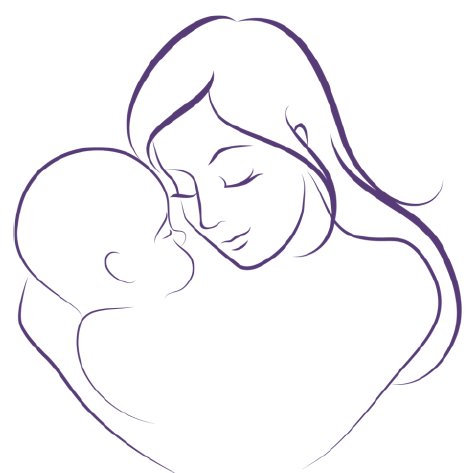 «День Матери»                Подготовили и провели                                                                        воспитатели:	  Погодина М. Н.	  Паршонкова В. Н.Нововоронеж2014Развлечение «Мама 2014»Цели конкурса:- Воспитание чувства любви к своей матери и гордость за неё, чувства   уважения к родителям.- Формирование взаимопонимания между мамой и ребёнком.- Привлечение родителей к массовым мероприятиям.Атрибуты: тарелочки бумажные, крупы трёх видов, платок, пуговицы из картона 10 штук, 10иголок с нитками, 10 тряпочек для пуговиц, одежда к танцам, конверты с названиями танца, рисунки для мам, 14 лотырей в двух экземплярах, призы для лотыреи, музыка.)Ход мероприятия(Звучит песня «В каждом маленьком ребёнке” Клоуны с детьми заходят в группу.). 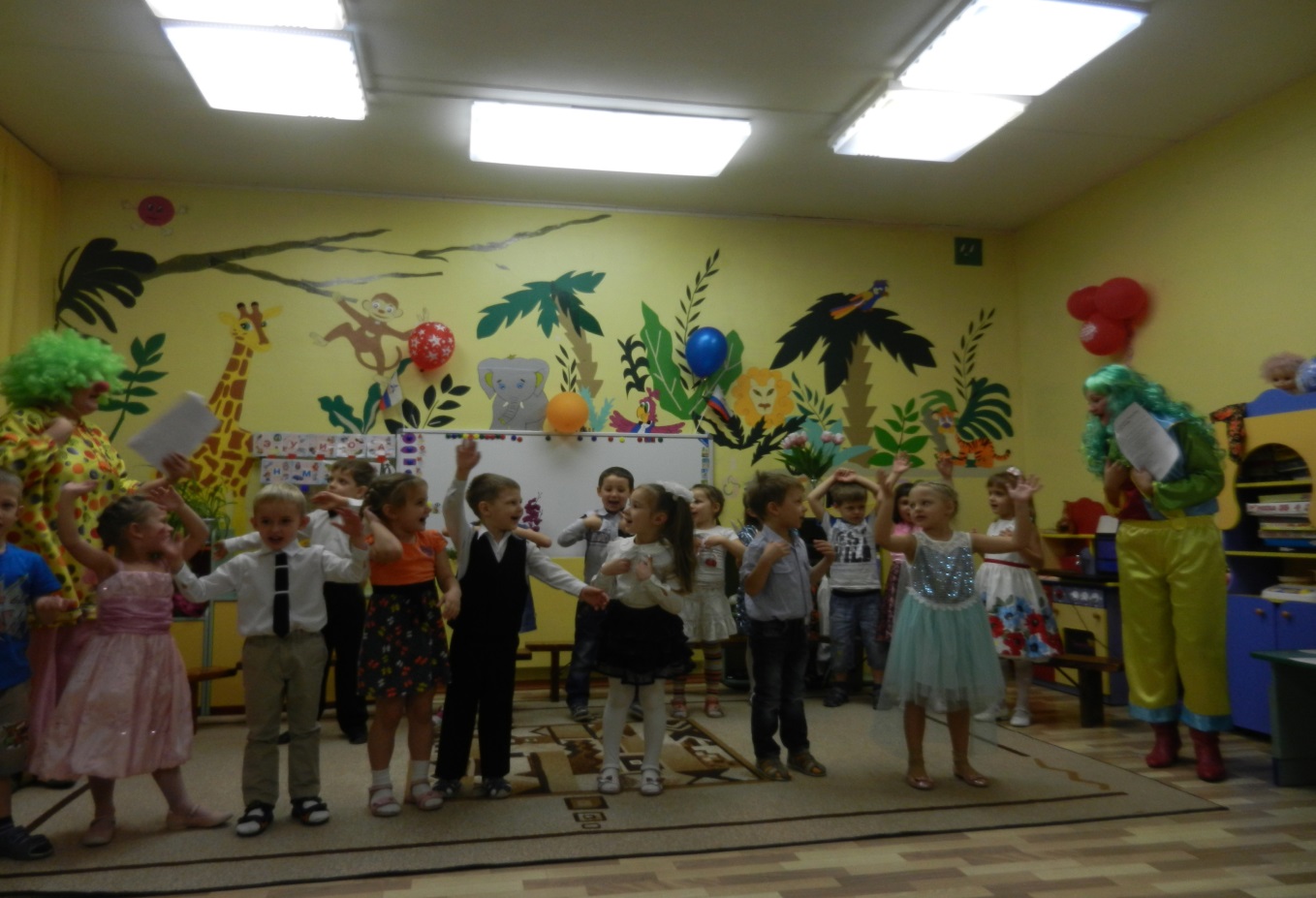 Клоун 1: Добрый вечер, милые мамы! Здравствуйте! В этот праздничный день
В этот праздничный час
Мы очень рады видеть вас!
Здравствуйте, гости дорогие,
Веселья вам и радости.
Неспроста, друзья, мы кланяемся вам,
Прибегая к обходительным словам.Клоун 2:А пришли мы сюда скуку разогнать,
Мы пришли повеселиться, поиграть,
Вместе с вами хором песенки попеть,
На забавы, на потехи посмотреть.На свете добрых слов живёт немало
Но всех добрее и нежней одно:
Из двух слогов простое слово ма - ма
И нету слов роднее, чем оно.Клоун 1: От чистого сердца, простыми словами
Давайте, друзья, потолкуем о маме.
Мы любим её как надёжного друга, 
За то, что у нас с ней всё сообща,
За то, что когда нам приходится туго,
Мы можем всплакнуть у родного плеча.
Мы любим её и за то, что порою
Становятся строже в морщинках глаза,
Но стоит с повинной прийти головою
Исчезнут морщинки, умчится гроза.
За то, что всегда без утайки и прямо 
Мы можем открыть ей сердце своё.
И просто за то, что она – наша мама.
Мы крепко и нежно любим её.Клоун 2: Самое прекрасное слово на земле – мама. Это первое слово, которое произносит человек, и звучит оно на всех мира одинаково нежно. У мамы самое доброе и ласковое сердце, самые добрые и ласковые руки, которые умеют всё. А в верном и чутком сердце мамы никогда не гаснет любовь, оно ни к чему не остаётся равнодушным.Мама… Это слово обращено к той, что подарила жизнь тебе, мне, ей, ему.Наши мамы достойны того, чтобы праздники в их честь устраивали не только 8 марта, но и 28 ноября. Ведь без мам жить нельзя на свете, нет! Потому что мама вносит в повседневную жизнь красоту, нежность и очарование.А папа дополняет её рассудительностью, тактом и галантностью.Егор. И: Обойди весь мир вокруг, только знай заранее:
Не найдёшь теплее рук и нежнее маминых.
Маша. П:Не найдёшь нежнее глаз ласковей и строже
Мама каждому из нас всех людей дороже.
Рома А:Cто путей, сто дорог обойди по свету,
Мама – самый лучший друг, лучше мамы нету.Клоун 1: Итак, мы пригласили вас сегодня, чтобы поздравить вас с замечательным праздником Днём Матери. А ещё мы приготовили для вас конкурс “Мама - 2014”, посвящённый Дню матери. А вы, дорогие болельщики, надеюсь не забыли захватить с собой побольше улыбок и аплодисментов для участниц нашего конкурса.Готовы? Тогда начали!(Звучит песня “О маме”)Конкурс №1.  Домашнее задание. “Представь свою маму”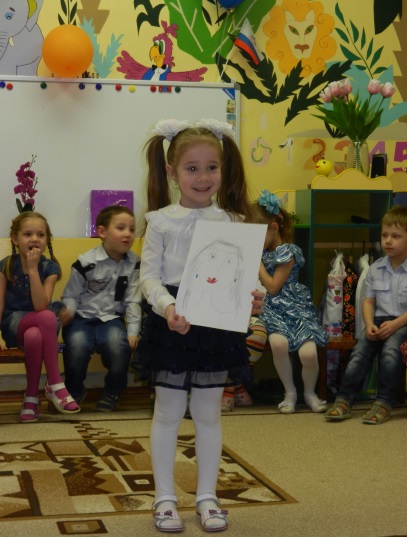 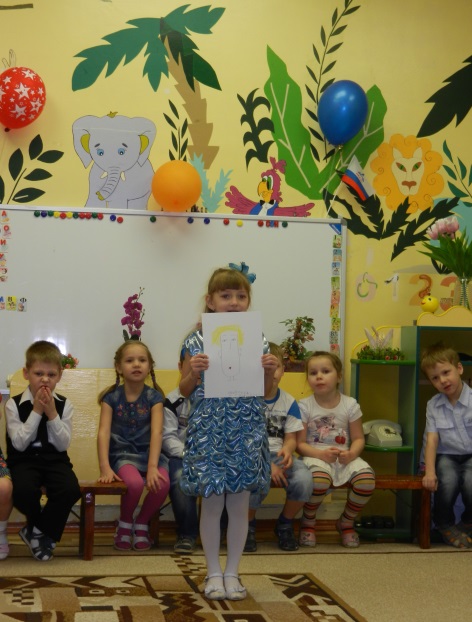 (Ребёнок с рисунком мамы выходит в центр и представляет свою мамочку. Мамы и другие члены семьи  могут помогать.)Клоун 2: Молодцы!!! Все мамы представлены, а теперь следующий конкурс в котором сразу будут участвовать все мамочки. Конкурс на время.Конкурс №2. “Золушка”.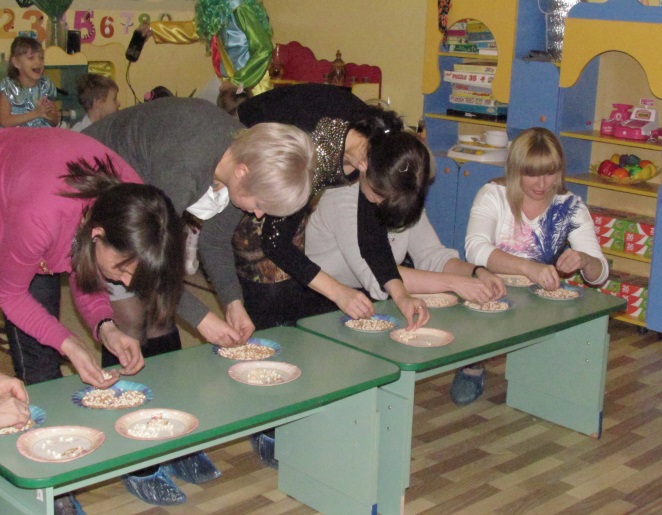 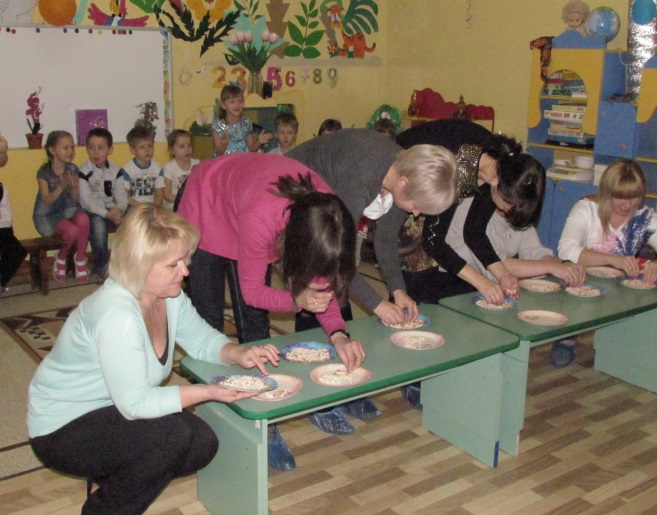 Надо из смеси круп отделить гречку от риса. Этот конкурс на время.Что нужно: рис, гречка, тарелки, музыкальное сопровождение.Конкурс №3. « Папа может»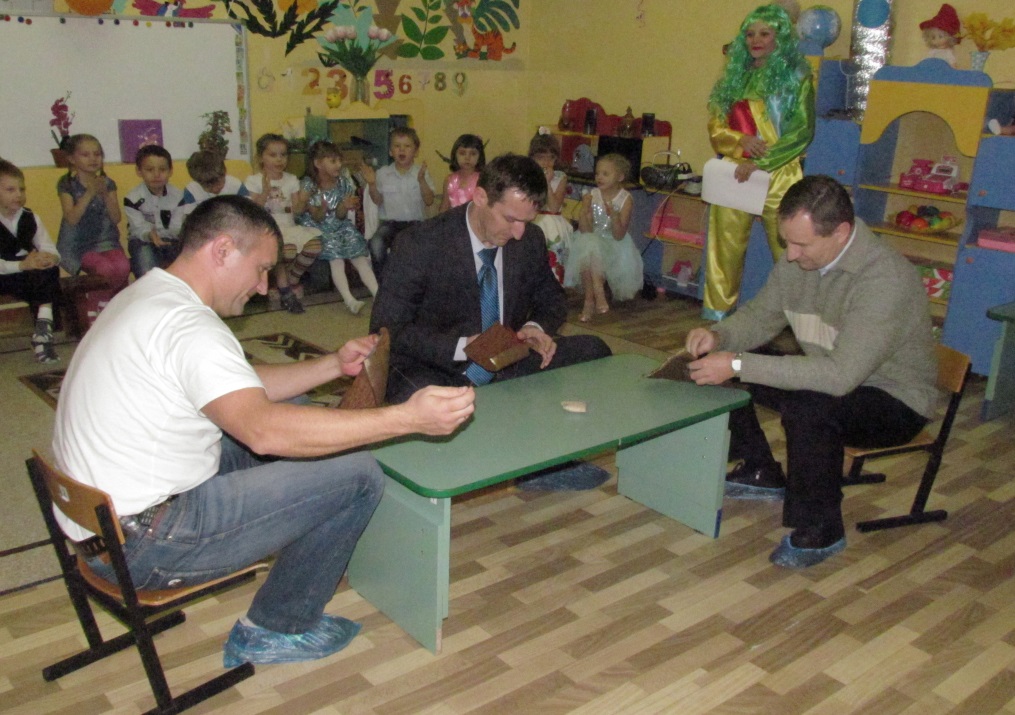 (Участвуют все папы. Кто быстрее пришьёт пуговицу.)Конкурс №4. «Танцевальный»(Мамы берут конверт с названием танца, им даётся время на подготовку, одевают необходимые принадлежности. Могут помогать все желающие.)(Танец: Восточный, Африканский, Цыганский, Канкан, Русский народный, танец маленьких утят.)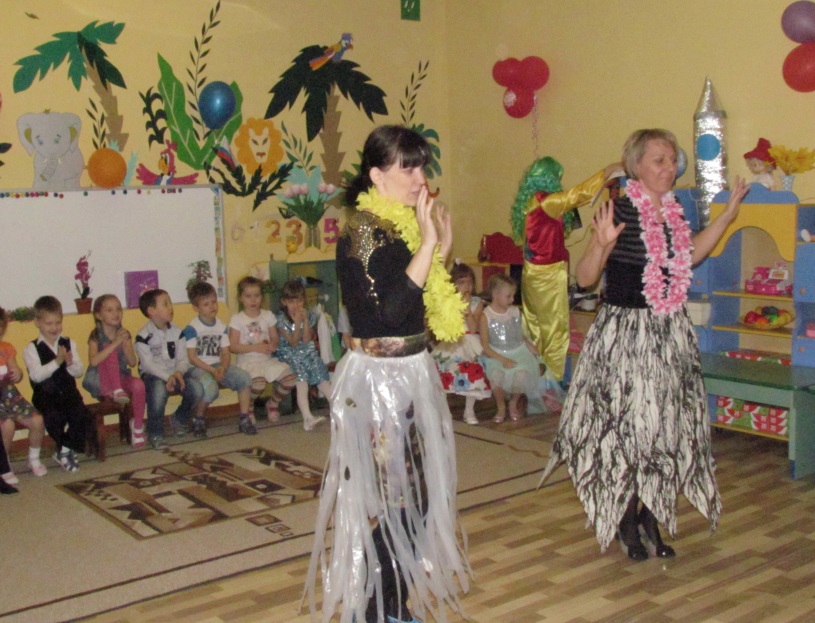 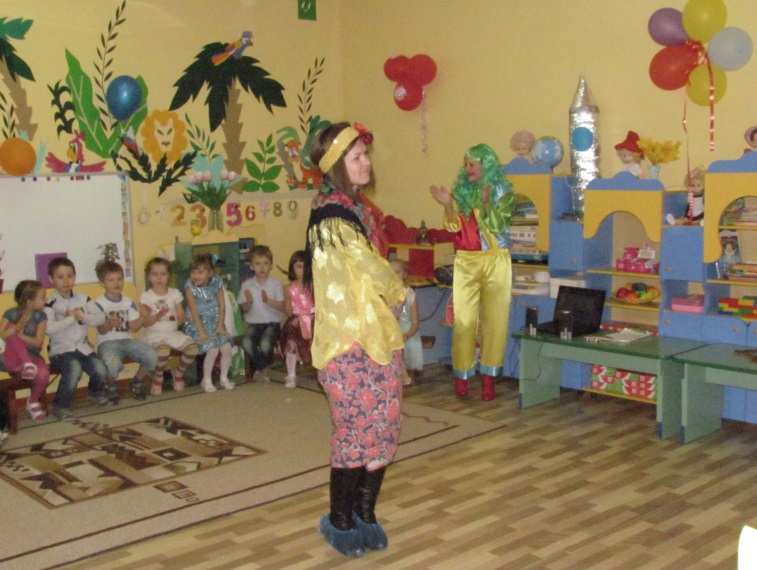 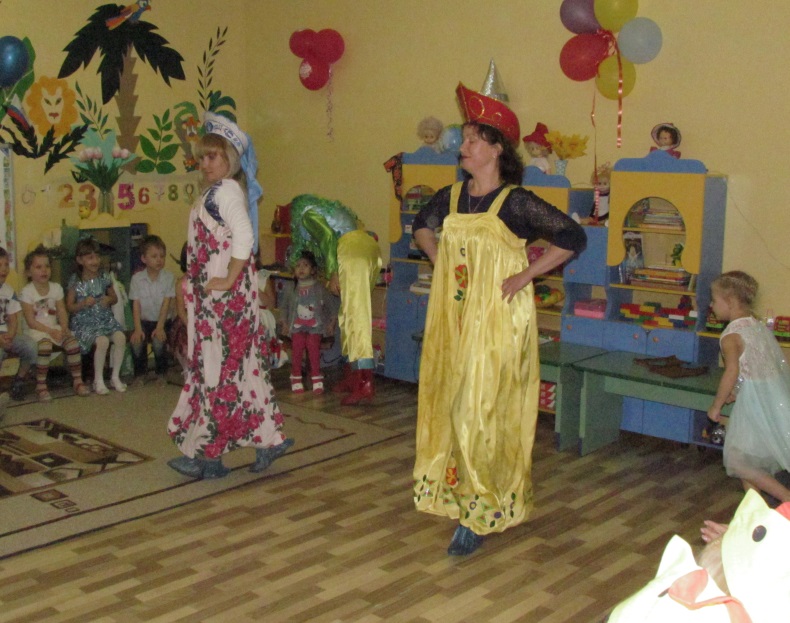 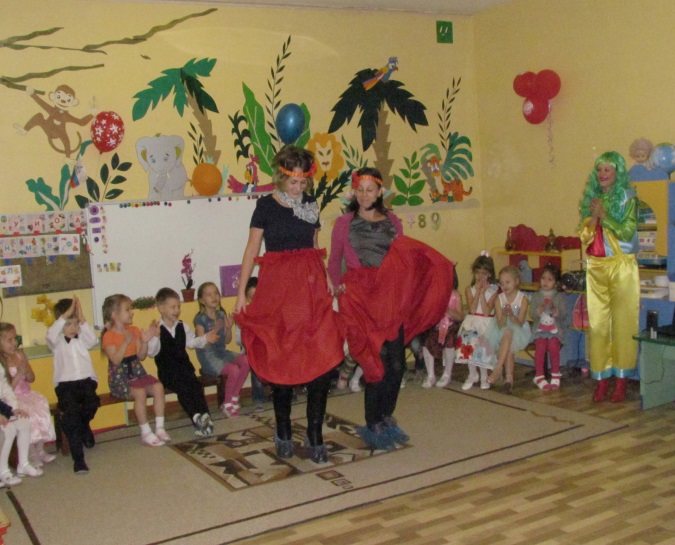 Конкурс №5. “Мамина  рука”. .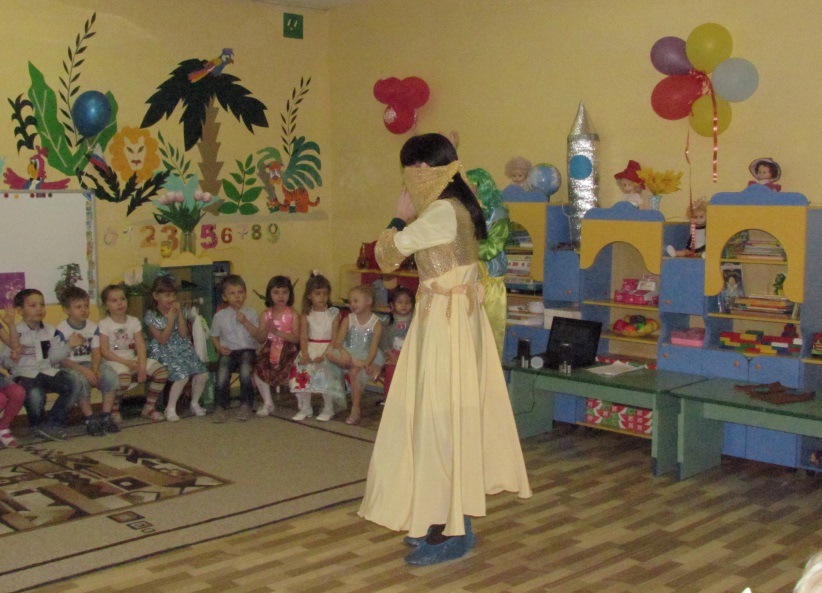 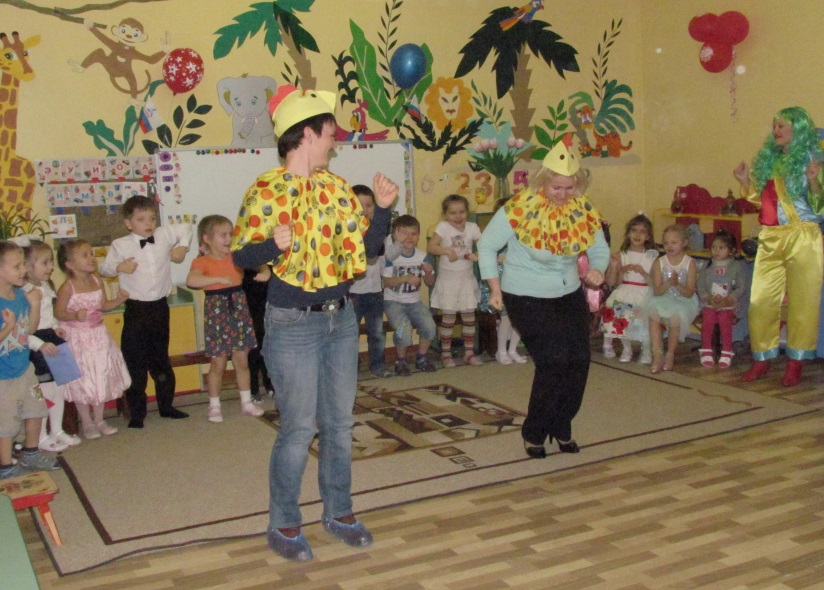 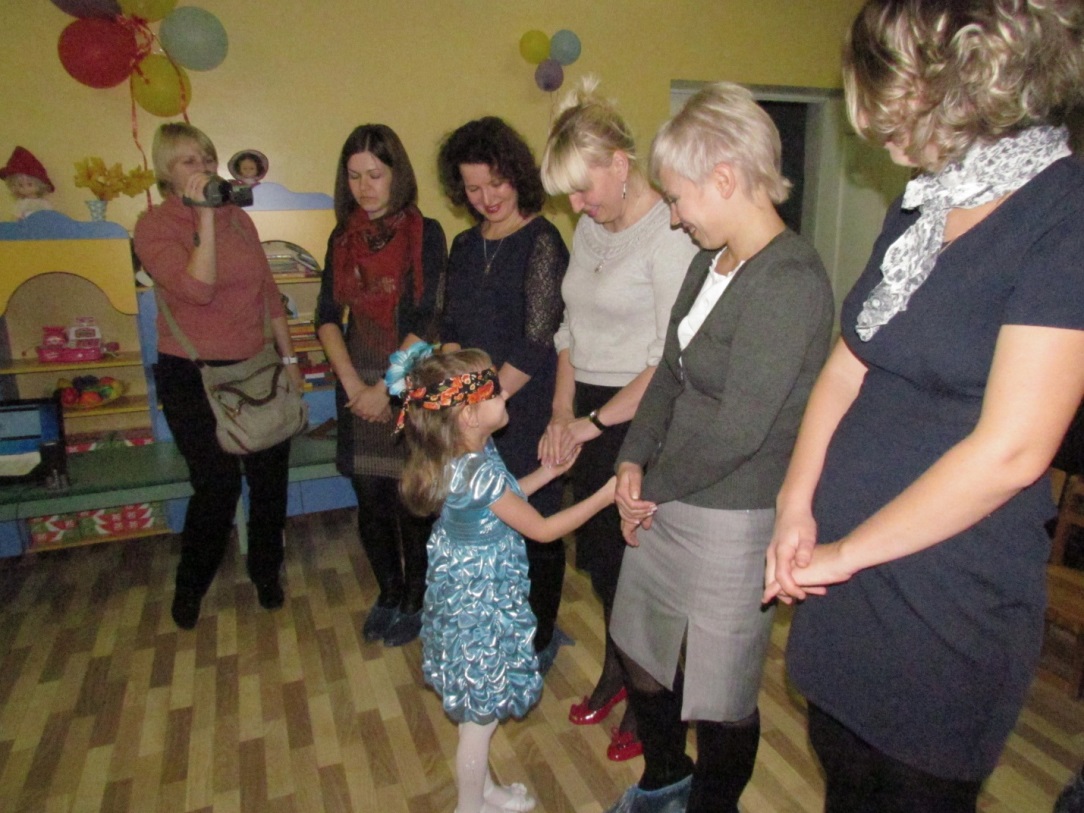 Клоун 2:Сколько добрых, ласковых слов сказано о маминых руках. Они моют, готовят, стирают. Ещё они лечат, успокаивают, ласкают. Смогут ли наши дети узнать руки своих мам? Задание: с закрытыми глазами узнать мамину руку на ощупью (конкурсов)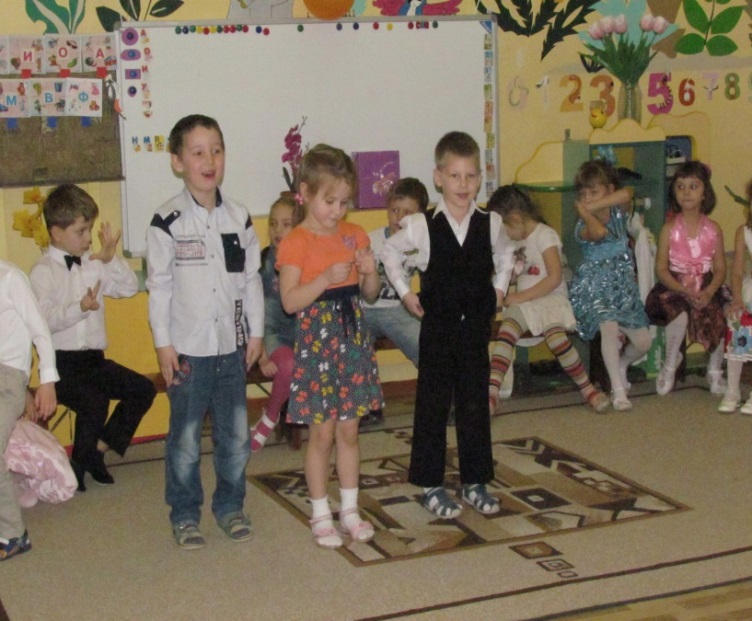 Рома И.  Дорогие мамы,
Милые, для вас концерт
Ноябрьский, радостный
Устроим мы сейчас.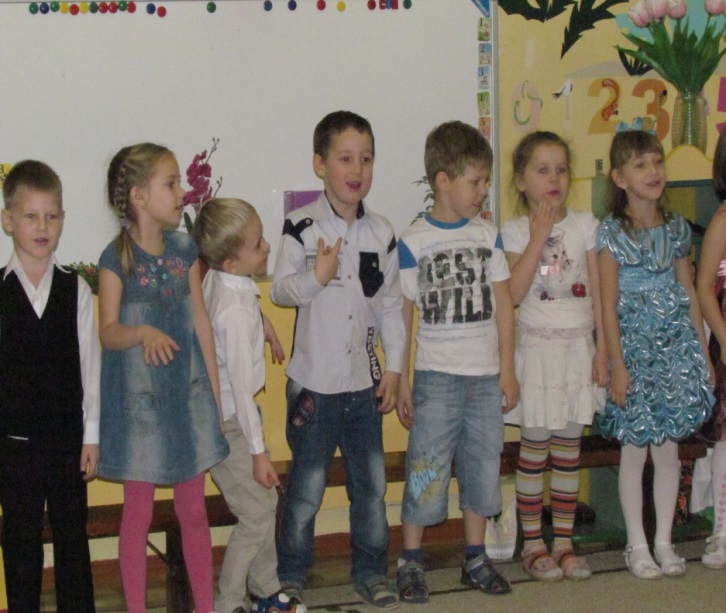 Саша С. Утро начинается, мама просыпается.
И улыбкой маминой утро наполняется
Тёплыми ладонями мама вас согреет,
Добрыми словами пусть печаль развеет.Настя Г. Почему так часто вредность в нас брыкается!
"Не хочу, не буду" – это называется.
Мы ведь знаем, мамочка, ты всегда права
И "прости пожалуйста" – вновь звучат слова.
Вова К.Дорогие наши мамы, мы и сами признаём,
Что конечно, не всегда мы хорошо себя ведём.
Катя П. Мы вас часто огорчаем, что порой не замечаем.
Мы вас очень, очень любим!
Будем добрыми расти, и всегда стараться будем,
Хорошо себя вести.Соня Д.Слушай нашу песенку
Мамочка любимая,
Будь всегда здоровая,
Будь всегда счастливая!(звучит песня «Мамонтёнка» все дети поют) Клоун1: Милые женщины, улыбка на ваших лицах привносила в атмосферу нашего праздника много тепла и света. Я хочу, чтобы вы улыбались так всегда, а не только в праздник.На этом наша программа заканчивается, и мы ещё раз поздравляем вас с праздником. И пусть вас не покидает терпение, которое так необходимо сейчас нам всем.Пусть ваша доброта принесёт тепло в сердца окружающих вас людей. Пусть в вашем доме всегда звучит музыка, музыка любви и доброты.И пусть восхищаются вашей красотой. Ведь вы – самое прекрасное, что есть.Вот и наступила торжественная минута подведения итогов конкурса. Пока участники выступали, зрители с удовольствием смотрели и аплодировали.Клоун2: Не может быть средь мам победительниц;
Одна сильна умом, другая красотой своею.
Нам каждая по-своему мила,
Нежна и горячо любима.(Звучит музыка. Награждение победителей).Награждение лотерейными билетами. Мы проводим лотерею, сил своих мы не жалеем
Чтоб порадовать друзей, всех собравшихся гостей,
Кто еще не взял билет – таковых надеюсь нет.
Пусть здесь нет автомобиля, но зато стихи какие.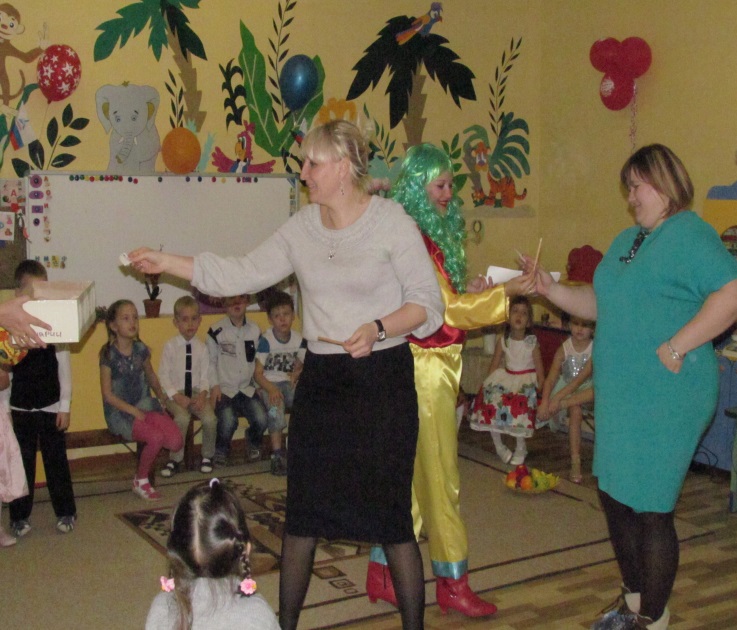 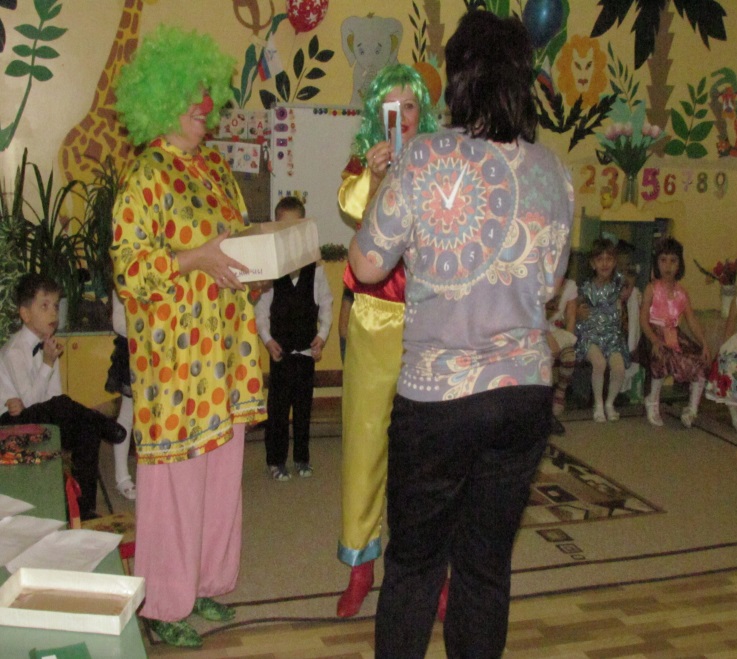 Любишь сладкое, аль нет
Вот вам горсточка конфетХоть и маленькое мыло
В нем всегда большая сила.Со светом может быть осечка
В хозяйстве пригодится свечка.Чтоб иметь красивую прическу
При себе имей расческу.Счастьем ты не обделен
Получи от нас батон.Вот вам эта штучка, зовётся авторучка.Вам достался карандаш, был ничей теперь он ваш.Наш дружочек не скучай
И всегда пей крепкий чай.Вам хотелось бы рояль, а достался календарь.Если мяса нет у вас, суп в пакете в самый раз.Чтоб узнать смогли доход будет кстати вам блокнот.Фортуна однако про вас не забыла, пакетик кефира вот это силаНе болейте, будьте крепки, мы вручаем вам салфетки.Чтоб мир отлично знать предлагаем вам газету почитать. Клоун1: Дорогие мамы, вы счастливы сегодня. Потому что у вас есть такие прекрасные дети, а вы, дети счастливы тем, что у вас есть такие милые, хорошие, добрые и интересные мамы. Берегите своих мам!Клоун 2: Ну что, друзья, пришла пора прощаться.
Затихнет шум и гром аплодисментов,
И мы с тобою, друг сердечный,
Пойдём по-прежнему своей дорогой каждой.Пусть каждая из вас звездой сияет для детей.
Я не могу не выразить от женщин всех
Вам благодарность колоссальную за вечер.
Пусть в жизни всем сопутствует успех
И птица счастья крыльями обнимет вас за плечи.